Министерство образования и молодежной политики                                                                   Рязанской областиОГБПОУ  « Кадомский технологический техникум»Проверочная работа« Лови ошибку»                                                        По дисциплине «Математика»тема: « Производная»2020       Аннотация.           Проверочная работа « Лови ошибку» разработана  на основе Федерального государственного образовательного стандарта по профессиям  среднего профессионального образования :                                                                                      43.01.09 « Повар кондитер»                                                                                                             35.01.11 . « Мастер сельскохозяйственного производства. »                                                              Задания разработаны в соответствии с учебной программой.   С помощью проверочной работы проверяется базовый уровень  знаний подготовки  учащихся по теме                                                 « Производная».                                                                                      Содержание1.Введение………………………………………………………………………….4.2.Проверочная работа по теме « Производная» ………………………………….5.3. Проверочная работа по теме « Геометрический и физический                                                         смысл производной»…………………………………… …………………………7.4. Проверочная работа по теме « Исследование функции»……………………..9.5.Использованная литература. ……………………………………………………11.Введение.       Основная задача обучения математике для среднего профессионального образования заключается в обеспечении прочного и сознательного овладения обучающимися системой математических знаний и умений, необходимых в повседневной жизни и трудовой деятельности, достаточных для изучения смежных дисциплин и продолжения образования, а также в профессиональной деятельности, требующей достаточной высокой математической культуры.        Одно из центральных мест в курсе алгебра и начала анализа занимает тема                                « Производная функции». С нее начинается изучение элементов математического анализа.       Проверочная работа - одна из форм текущего контроля знаний. Обучение не может быть полноценным без регулярной и объективной информации о том, как усваивается учащимися материал. Нетрадиционные формы контроля повышают мотивацию учения.   Для того чтобы вызвать интерес в процессе обучения,  я в проверочной работе  использую методический приём «Лови ошибку!». В чем суть этого приёма?  При составлении заданий проверочной работы, я намеренно допускаю ошибку (одну или несколько).Учащиеся должны обнаружить неточность и внести коррективы.       Преимущества приема «Лови ошибку»:                                                                                                        -  приводит в тонус внимание, мыслительную деятельность учащихся;                               - развивает аналитические способности;                                                                                             - воздействует на эмоциональную сферу учащихся, способствует более прочному усвоению учебного материала.        Этот приём можно использовать как в начале урока для активизации имеющихся знаний, в середине урока для повторения изученного материала, на этапе рефлексии с целью подведения итогов.Оценка знаний и умений учащихся производится по пятибалльной системе.Ставится отметка:«3» - за 60% правильно выполненных заданий,«4» - за 70 – 80% правильно выполненных заданий,«5» - за 90 – 100% выполненных заданий.                          Проверочная работа « ЛОВИ ОШИБКУ»              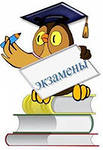                         По теме «Производная»                                                                                                           Цели : проверка  полученных знаний; формирование навыков самоконтроля; эффективно тренировать устойчивость внимания, оперативную  память.                                             Вариант 1                                             Инструкция выполнения .                                                                                     1.  На проверочном листе записаны определения, примеры, формулы по теме.                                                                                                                                                            2.  Ваша задача - найти ошибку и записать правильный ответ.   1.Определите понятие: Предел отношения приращения функции к приращению независимой переменной, стремящейся к нулю, называется производной функции;2. Производная функции равна у =5х2  равна  10;3. Производная функции  у= 6х + 4 равна   6;4. Производная функции  f(x)=2х2-3𝑥+1 в точке х=1равна  1;5 Производная суммы равна сумме производных  :(u∙v)’=u’v+uv’6. Производная  функции y = 2 cos(6x -7)   равна   12sin (6x-7)7.Производная функции у = е -3х     равна  3е-3х8. Производная функции равна 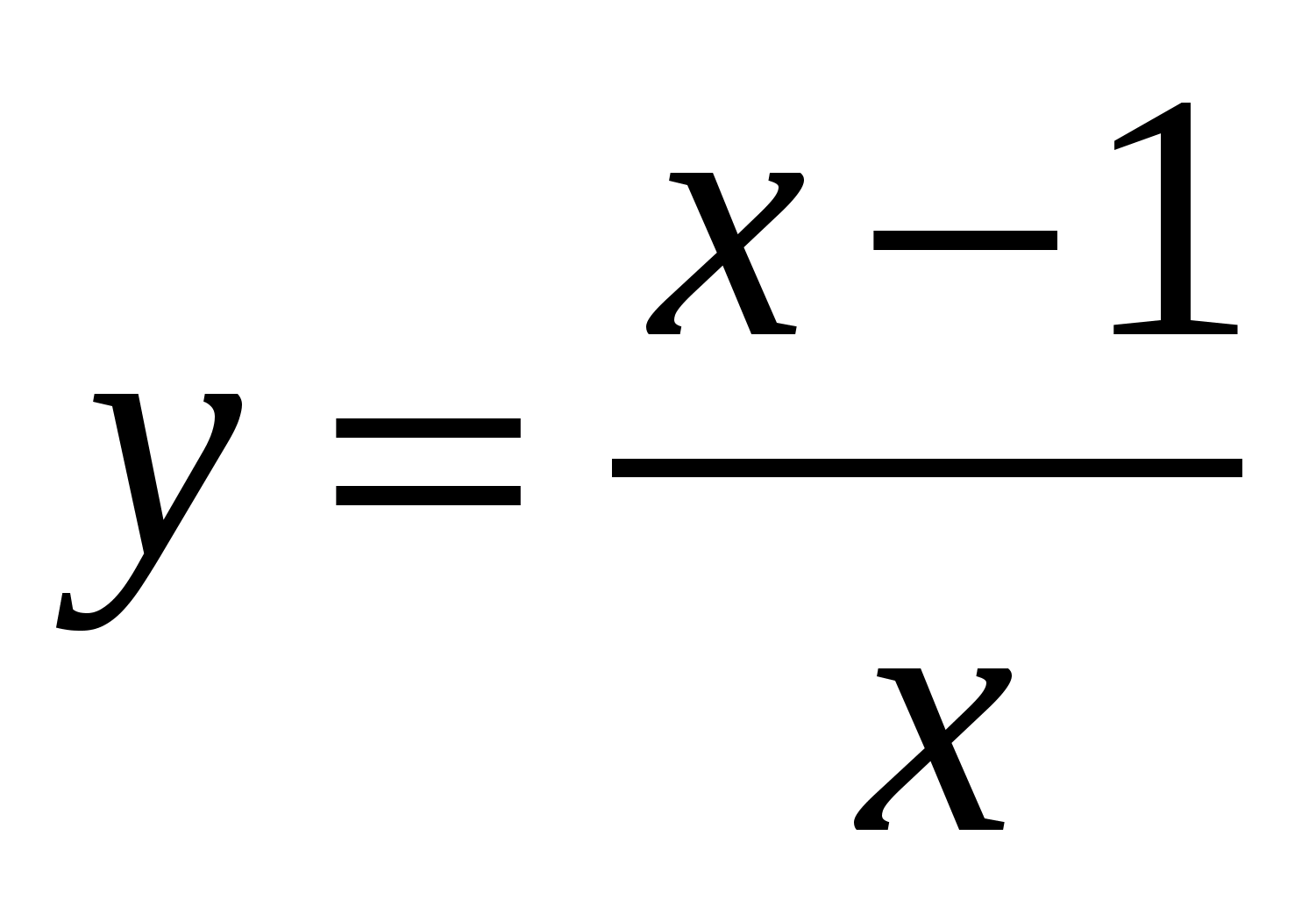 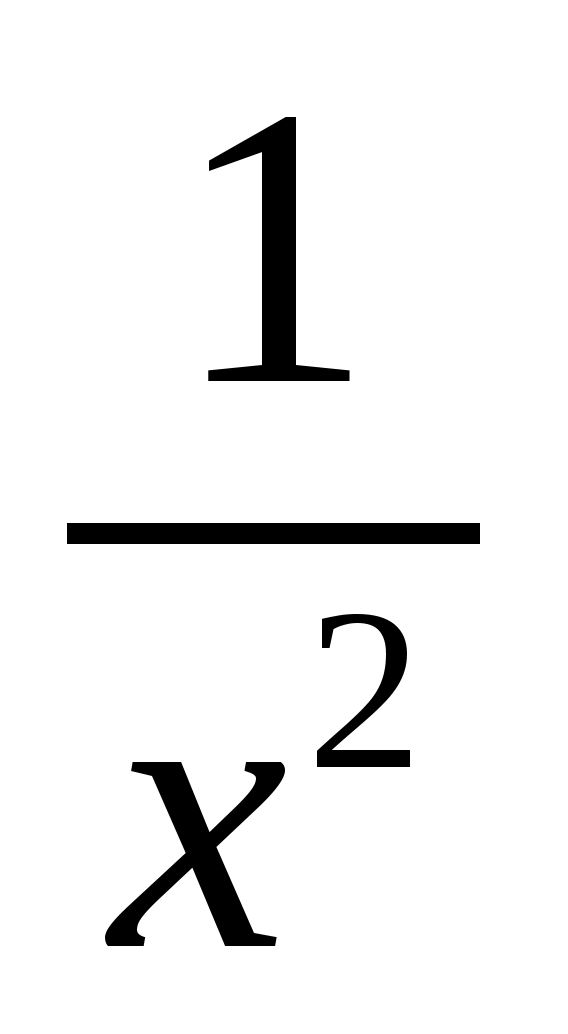 9. Производная функции  равна 7.10. Корень уравнение f´(x)=0, если f (x)=3x2 +6x, равен 111.  Производная функции  y= ( 2x2- 7)6  равна       24 (2х2  - 7)512.Производная функции     у = 7х  равна 7хln7                         Проверочная работа « ЛОВИ ОШИБКУ»                                                                                            По теме «Производная  »                                                                                                            Цели : проверка  полученных знаний; формирование навыков самоконтроля; эффективно тренировать устойчивость внимания, оперативную  память.                                          Вариант 2.                                             Инструкция выполнения .                                                                                                  1.  На проверочном листе записаны определения, примеры, формулы по теме.                                                                                                                                                       2.  Ваша задача - найти ошибку и записать правильный ответ.   1.Определите понятие: Предел отношения приращения функции к приращению независимой переменной, стремящейся к нулю, называется пределом  функции;2. Производная функции равна у =5х2  равна  7х;3. Производная функции  у= 6х + 4 равна   6;4. Производная функции  f(x)=2х2-5𝑥+1 в точке х=1 равна  1;5 Производная суммы равна сумме производных  :(u∙v)’=u’v+uv’6. Производная  функции y = 3 sin(2x -4)   равна    6xcos (2x-4);7. Производная функции у = 4е -3х     равна  12е-3х ;8. Производная функции равна   ;9. Производная функции  равна 9.;10. Корень уравнение f´(x)=0, если f (x)=2x2 +4x, равен 111.  Производная функции  y= ( 3x2- 7)5  равна       30 (2х2  - 7)412.Производная функции     у = 6х  равна 6хln 6.                                 Проверочная работа « ЛОВИ ОШИБКУ»                                                                    По теме «Геометрический и физический смысл производной»                                                                                                            Цели : проверка  полученных знаний; формирование навыков самоконтроля; эффективно тренировать устойчивость внимания, оперативную  память.                                                    Вариант 1.                                             Инструкция выполнения .                                                                                     1.  На проверочном листе записаны определения, примеры, формулы  по теме.                                                                                                                                                      2.  Ваша задача - найти ошибку и записать правильный ответ.   1.  Операция нахождения производной называется дифференцированием.2   Производная функции   f(x)=4х2-7𝑥+1     равна   8х – 7х ;3. Производная функции  у= 6х + 4х3  в точке х=1  равна   17;4 .Уравнение касательной  к графику функции  f(x) в точке х0 имеет вид                                           у = f(x 0) + f ’ (x) (х –х0);5. Угловой коэффициент касательной, проведенной к графику функции у=sin2x в его точке с абсциссой 0 равен  2;6.Тангенс угла наклона касательной, проведенной  к  графику  функции у=х3 -2х в точке х0  = 2 равен 12:7.Производная пути по времени S’(t0) есть ускорение точки в момент t0;8. Тело движется по прямой так, что расстояние от начальной точки изменяется по закону S=5t+2t³-2 (м), где t- время движения в секундах. Скорость тела через 2 секунд после начала движения равна  29 м/с;9.  Производная скорости  по времени есть ускорение точки в момент t0;10. Тело массой 3 кг движется прямолинейно по закону s(t)=5t3-2t2+t.Сила, действующую на тело в момент времени t=3 c   равна 84 Н;11.Алгоритм составления уравнения касательной у графику функции:А)Найти значение производной функции в точке х0,                                                                                                                                              Б) Вычислить значение функции в точке х0,                                                                                                      В) Найти производную функцию,                                                                                                                                 Г) Подставить найденные числа в формулу уравнения касательной к графику функции.12.Тела массой 1 кг движется прямолинейно по закону х(t) =t3- t2 – 4, ), где t- время движения в секундах. Кинетическая энергия тела в момент времени t=2 c равна  30 Дж;                                 Проверочная работа « ЛОВИ ОШИБКУ»                                                                    По теме «Геометрический и физический смысл производной»                                                                                                            Цели : проверка  полученных знаний; формирование навыков самоконтроля; эффективно тренировать устойчивость внимания, оперативную  память.                                                    Вариант 2.                                             Инструкция выполнения .                                                                                     1.  На проверочном листе записаны определения, примеры, формулы  по теме.                                                                                                                                                      2.  Ваша задача - найти ошибку и записать правильный ответ.   1.  Операция нахождения производной называется потенцированием.2   Производная функции   f(x)=3х2-5𝑥+1     равна   6х –5 ;3. Производная функции  у= 5х - 4х3  в точке х=1 равна  7  ;4 .Уравнение касательной  к графику функции  f(x) в точке х0 имеет вид                                           у = f(x 0) + f ’ (x) (х –х0);5. Угловой коэффициент касательной, проведенной к графику функции у=sin2x в его точке с абсциссой 0 равен  1;6.Тангенс угла наклона касательной, проведенной  к  графику  функции у=2х3 -х в точке х0  = 1 равен 6:7.Производная пути по времени S’(t0) есть скорость  точки в момент t0;8. Тело движется по прямой так, что расстояние от начальной точки изменяется по закону S=3t+2t³-1 (м), где t- время движения в секундах. Скорость тела через 2 секунд после начала движения равна  8 м/с;9.  Производная скорости  по времени есть ускорение точки в момент t0;10. Тело массой 3 кг движется прямолинейно по закону s(t)=3t3-4t2+t. Сила, действующую на тело в момент времени t=3 c равна 46 Н;11.Алгоритм составления уравнения касательной у графику функции:А)Найти значение производной функции в точке х0,                                                                                                                                              Б) Вычислить значение функции в точке х0,                                                                                                      В) Найти производную функцию,                                                                                                                                 Г) Подставить найденные числа в формулу уравнения касательной к графику функции.12.Тела массой 1 кг движется прямолинейно по закону х(t) =t3- 2t2 – 5, ), где t- время движения в секундах. Кинетическая энергия тела в момент времени t=2 c равна  10 Дж;                       Проверочная работа « ЛОВИ ОШИБКУ»                                                                                            По теме «Исследование функции»                                                                                                            Цели : проверка  полученных знаний; формирование навыков самоконтроля; эффективно тренировать устойчивость внимания, оперативную  память.                Вариант 1                                             Инструкция выполнения .                                                                                     1.  На проверочном листе записаны определения, теоремы, задачи по теме.                                                                                                                                                      2.  Ваша задача - найти ошибку и записать правильный ответ.   1.Если производная функции положительна в каждой точке интервала Х, то функция убывает на интервале Х.2.Точки , в которых производная равна 0, называются критическими:3.Пусть функция y=f(x) непрерывна на промежутке Х и имеет внутри промежутка критическую точку х0. Тогда если при переходе через точку х 0 производная меняет знак с « +» на «-» , то х 0 – точка максимума функции,.  4.На рисунке изображен график функции . Функция имеет 5 точек    минимум     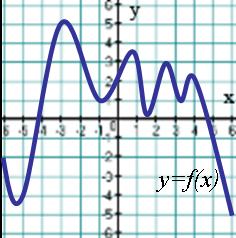 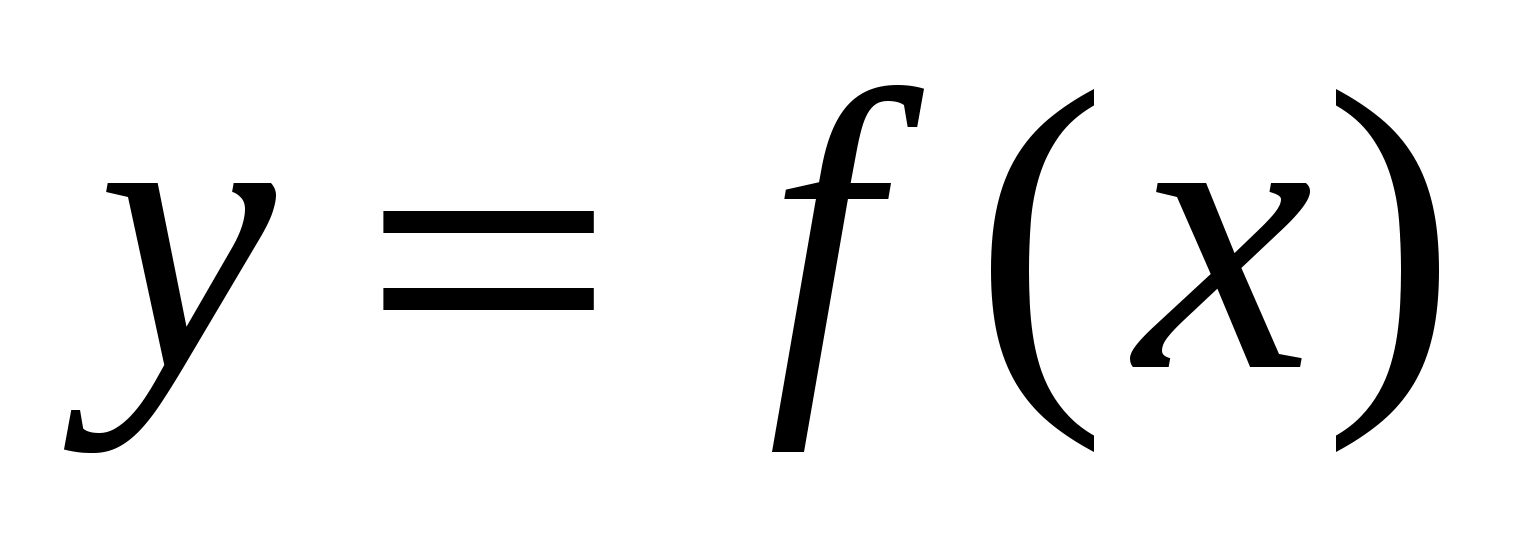   5.  х= - 2 - точка максимума;      6.   х = 5 ноль функции :  7.  На интервале [ -1;1 ]   функция убывает;                                                                                                                              8.Функция у= 5х2 +2х-6 имеет 2 критические точки;                                                                                                                             9.На числовом интервале      (-∞; -1]   стрелочки изображены  не верно;         _	_            +	_                                       -1         2           3    10. Производная функции у =х3 +5х -4 в точке х =2 равна 1811 Операция нахождения производной называется дифференцированием.12.  Критическая точка производной функции у =3х2+12х -7 равна 3                Проверочная работа « ЛОВИ ОШИБКУ»                                                                                            По теме «Исследование функции»                                                                                                            Цели : проверка  полученных знаний; формирование навыков самоконтроля; эффективно тренировать устойчивость внимания, оперативную  память.                                                             Вариант 2                                             Инструкция выполнения .                                                                                     1.  На проверочном листе записаны определения, теоремы, , задачи по теме.                                                                                                                                                      2.  Ваша задача - найти ошибку и записать правильный ответ.   1.Если производная функции отрицательна в каждой точке интервала Х, то функция возрастает на интервале Х.2.Точки , в которых производная равна 0, называются критическими:3.Пусть функция y=f(x) непрерывна на промежутке Х и имеет внутри промежутка критическую точку х 0 . Тогда если при переходе через точку х 0 производная меняет знак с «-» на «+» , то х 0 – точка минимума функции, 4.На рисунке изображен график функции . Функция имеет 5 точек    минимума;.                                                            5. х=- 3 - точка минимума.  6.  х = -4 ноль функции ;7.  На интервале [ -5;-2 ]   функция убывает;                                                                               8. Функция у = 3х2 +4х-6 имеет 1 критическую точку;9. На числовом интервале  [3; +∞);    стрелочки изображены  не верно;         _	_            +	_                                       -1         2           3    10. Производная функции у =х3  -3х +4 в точке х =2 равна 1011 Операция нахождения производной называется дифференцированием.12.  Критическая точка производной  функции у =4х2+8х +1 равна 2Использованная литература.- Башмаков М.И. Математика: алгебра и начала математического   анализа, геометрия: учебник для студентов профессиональных образовательных организаций, осваивающих профессии и специальности СПО. – М.,2017- Башмаков М.И. Математика: алгебра и начала математического анализа, геометрия: Сборник задач профильной направленности: учеб. пособие для студентов профессиональных образовательных организаций, осваивающих профессии и специальности СПО. – М.,2017- Башмаков М.И. Математика: алгебра и начала математического анализа, геометрия: Задачник: учеб. пособие для студентов профессиональных образовательных организаций, осваивающих профессии и специальности  СПО. – М.,2017- Башмаков М.И. Математика: алгебра и начала математического анализа, геометрия: Электронный учеб.- метод. комплекс для студентов профессиональных образовательных организаций, осваивающих профессии и специальности СПО. – М.,2017    -     Колмогоров А.Н. и др. Алгебра и начала анализа. 10 (11) кл. – М., 2018.        -Богомолов Н. В. Практические занятия по математике: Учебное пособие для средних учебных заведений. /  Н.В. Богомолов. – 7-е изд. М.: Высшая школа, 2004.